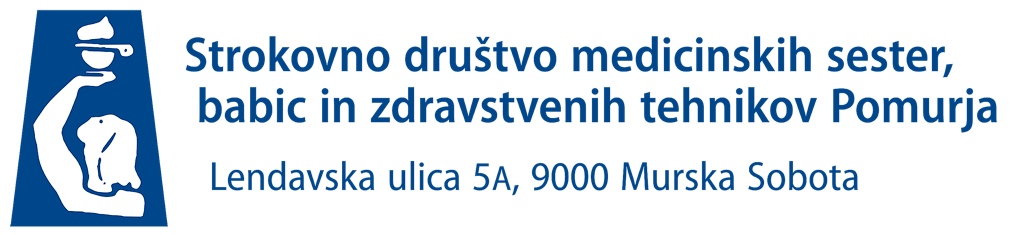 Murska Sobota, 11.09. 2022POKLICNA ETIKA IN ZAKONODAJA S PODROČJA ZDRAVSTVAmodul licenca,ki bo  v soboto, 26. novembra 2022, v Vivatu  v Moravskih  toplicahProgram strokovnega srečanja   7.30 – 8.15   Registracija udeležencev8.15 – 10.15  Zgodovina etike ( Florence Nihtingale; Angela Boškin)Splošna načela etike v zdravstvu ( Človekove pravice, Etika skrbi, etika vrlin, etika   za prihodnost)Etična odgovornost v ZN (Kodeks etike med. sester in zdravstvenih tehnikov Slovenije, deklaracije, listine; mednarodni kodeks etike za MS)Vrednote v zdravstveni in babiški negiEtični problemi v ZN ( primeri iz prakse)                 Bojana Jerebic, dipl. m. s; mag. zdr. -soc. manag.10.15.-11.00  Komunikacija in med poklicni odnosi                       Profesionalna podoba izvajalcev zdravstvene in babiške nege                      Nataša Kreft, mag. zdr.-soc. manag. 11.00-11.30    Odmor   11.30 -12.45   Pravna ureditev zdravstvene dejavnosti                        Pravni viri za organizacijo zdravstvenega varstva- zdravstvena zakonodaja (  Ustava RS,   zakoni, podzakonski akti).   Ustavne pravice in temeljne svoboščine v zvezi z zdravstvenim varstvom. Nacionalni plan   zdravstvenega varstva. Izvajalci zdravstvenega varstva.  Nadzorstvo nad delom zdravstvenih zavodov in zdravstvenih delavcev (upravno, strokovno in finančno nadzorstvo).   Zdravstveni delavci in zdravstveni sodelavci (samostojnost dela in odgovornost).                 mag. Peter Požun, univ. dipl. ekon., državni svetnik za področje   zdravstva12.45 – 13.30 odmor 13.30 - 14.30   Zakon o pacientovih pravicah in pravna ureditev  pacientovih  pravic             Pravno varstvo otrok in pravice otrok v bolnišnici                            Načela, pravice in dolžnosti                         Mediacija, konzilij, bližnji in ožji družinski člani                         Čakalna doba, izbira izvajalca in ustanove zdravstvenih storitev                         Pravica do zasebnosti, pravica do obveščenosti in sodelovanja                        Pravica  do v naprej izražene volje                        Praktični primeri kršitev zakonodaje    ,Konvencija o otrokovih pravicah                        Organizacije in združenja v skrbi za pravice otrok in mladostnikov                         Edvard Jakšič, mag. zdr. nege,  SZŠ Murska Sobota, viš. pred., predstojnik    oddelka ZN 14.30 – 15.15   Delovnopravno področje                        Matevž Ružič , univ. dipl. pravnik Temeljne pravice in obveznosti zdravstvenih delavcev in sodelavcev iz  delovnega razmerja :sklenitev delovnega razmerja, pripravništvo in poskusno delo, delovno razmerje za določen/ nedoločen čas, začasno ali občasno delo, delo preko polnega    delovnega časa, dežurstvo, pripravljenost, posebni delovni pogoji- skrajšani delovni  čas.Pravica do plače in nadomestil plače, dopusti.Odgovornost za kršitev delovnih obveznosti- disciplinska in materialna odgovornost, suspenz, prenehanje delovnega razmerjaVarstvo pravic za primer brezposelnosti, odškodninska odgovornostKolektivne pogodbe za negospodarske dejavnosti in poklicna kolektivna pogodbaPodročje kazenske in odškodninske odgovornostiSplošne informacijeProgram strokovnega srečanja je namenjen zaposlenim v zdravstveni in babiški negi in je usklajen z obveznimi vsebinami s področja »Poklicna etika in zakonodaja s področja zdravstva.Prijava na seminar bo potekala preko E-prijavnice na spletni strani Zbornice -Zveze  Prijave do 22.11.2022 oz. do zapolnitve prostih mest ( 130 ).Za morebitne nejasnosti  pokličite Dragico Jošar na telefon, 031 354- 123Kotizacija za  člane drugih strokovnih društev  je 60 €. Za nečlane Zbornice –Zveze je kotizacija 120 EUR.  Plačilo po izstavitvi računa. Strokovno izobraževanje je vpisano v register strokovnih izpopolnjevanj ter vrednotenja za licenčne in pedagoške točke pri Zbornici zdravstvene in babiške nege Slovenije – Zvezi strokovnih društev medicinskih sester, babic in zdravstvenih tehnikov Slovenije.Člani  SDMSBZT Pomurja imajo 100 % popust (razliko do polne cene kotizacije društvo krije iz lastnih sredstev oziroma iz naslova plačanih članarin.)                                             Predsednica DMSBZT Pomurja                                                           Dragica Jošar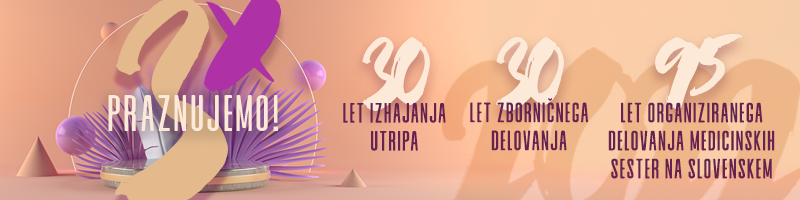 